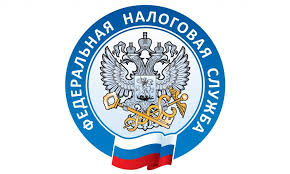                         НАЛОГОВАЯ СЛУЖБА                     ИНФОРМИРУЕТC 1 июля для ИП и ЮЛ вводят Единый налоговый платеж    C 1 июля 2022 года стартует пилотный проект по введению единого налогового платежа (ЕНП). Этот особый порядок касается как ИП, так и юридических лиц. ЕНП смогут воспользоваться налогоплательщики, которые с 1 по 30 апреля 2022 года подадут в налоговый орган по ТКС соответствующее заявление о применении этого порядка.    Однако подать заявление надо не позднее одного месяца после осуществления совместной сверки расчетов. Перечисленные на ЕНП средства будут зачтены автоматически.    При этом будет соблюдаться такая последовательность в отношении обязанностей по уплате: недоимка – начиная с наиболее ранней даты ее выявления; налогов, авансовых, страховых взносов – с даты возникновения обязанности по их уплате на основании налоговых деклараций, расчетов, уведомлений об исчисленных суммах налогов и  авансов по налогам и страховым взносам; пеней; процентов; штрафов. Компании и ИП, применяющие особый порядок уплаты, обязаны представлять в налоговый орган уведомление об исчисленных суммах налогов, авансовых платежей по налогам, страховых взносов не позднее, чем за пять дней до установленного срока уплаты этих платежей.     Деньги в качестве ЕНП смогут заплатить не только сами налогоплательщики, но и другие лица за него. При этом иное лицо не вправе требовать возврата уплаченной суммы их бюджетной системы РФ. Использование ЕНП значительно сократит время на оформление платежных поручений, и минимизирует ошибки при заполнении расчетных документов. www.nalog.gov.ru.